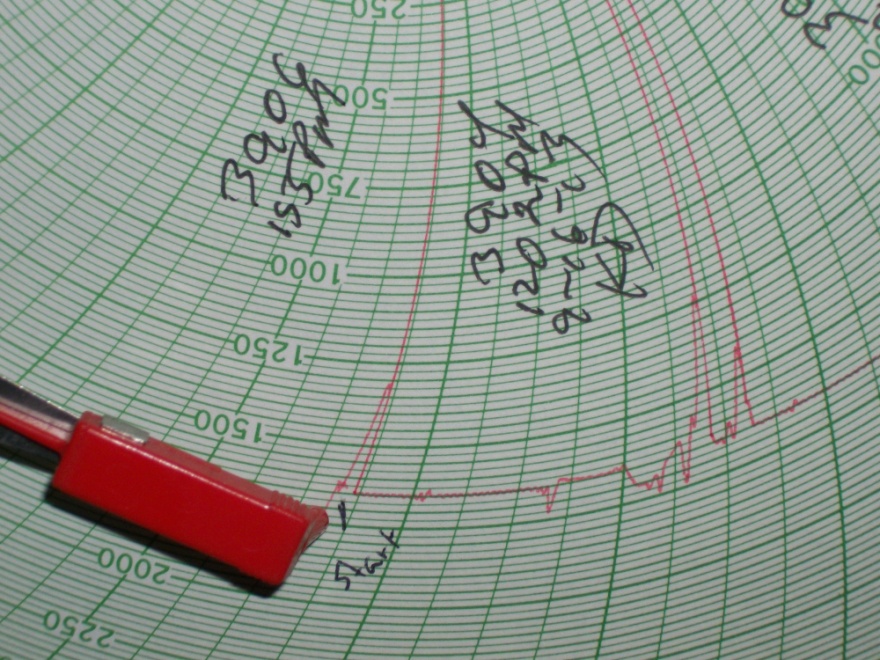 1.  Chart recorder at beginning of VE test at 1:55 p.m.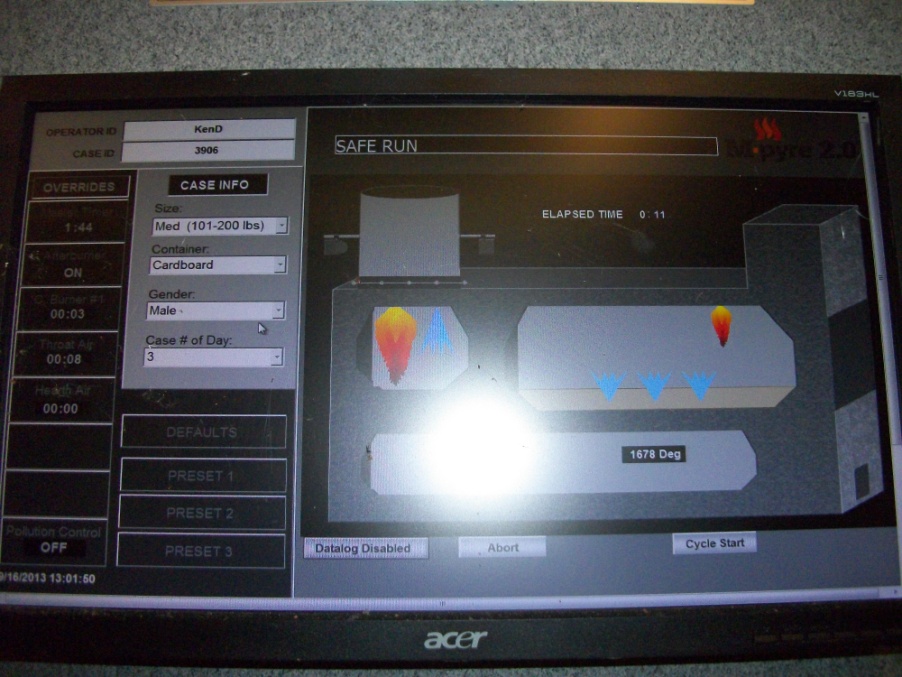 2. Crematory unit display at start of test.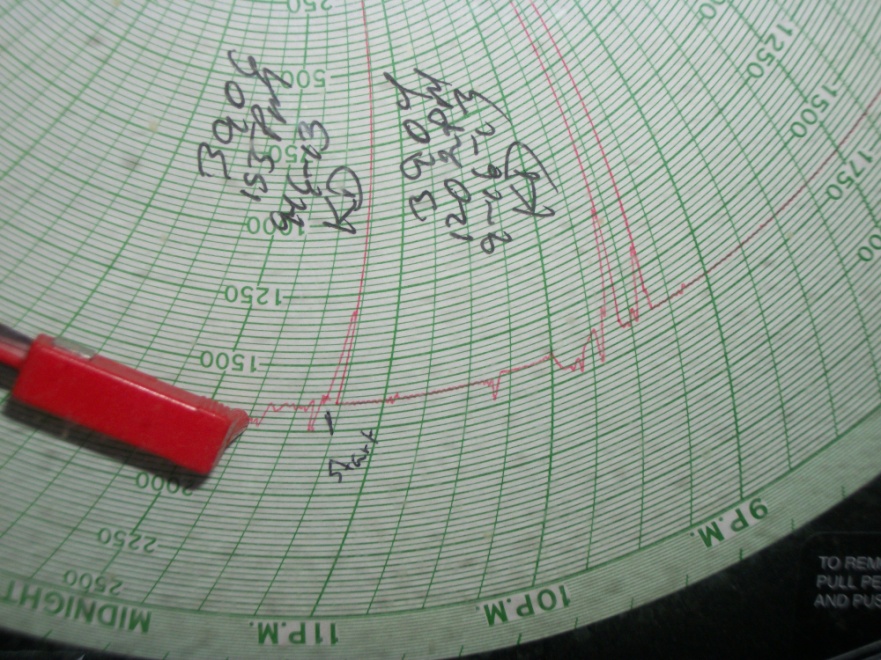 3. Chart recorder display approximately 40 minutes into VE test.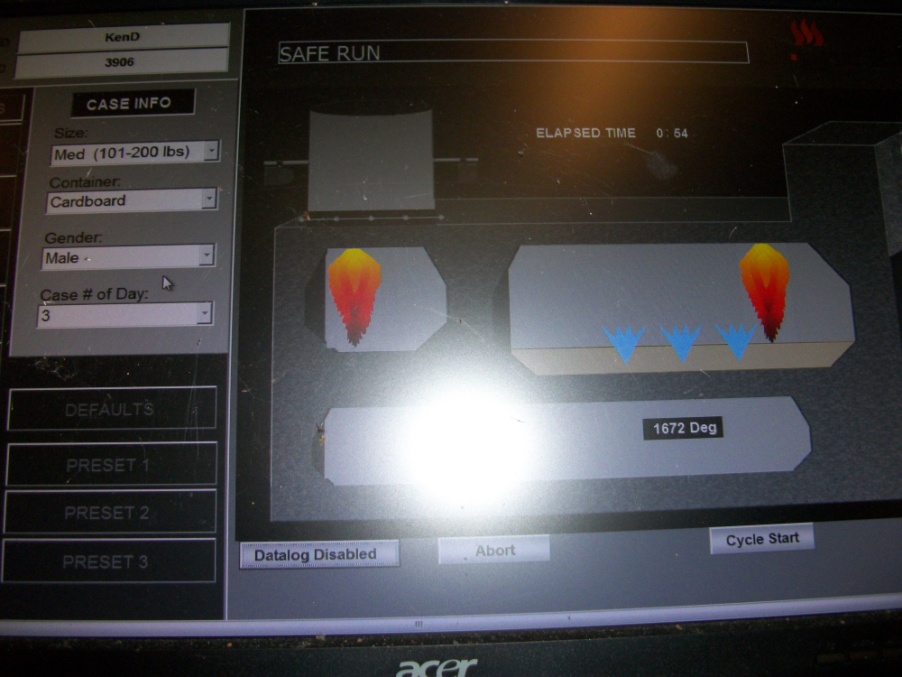 4. 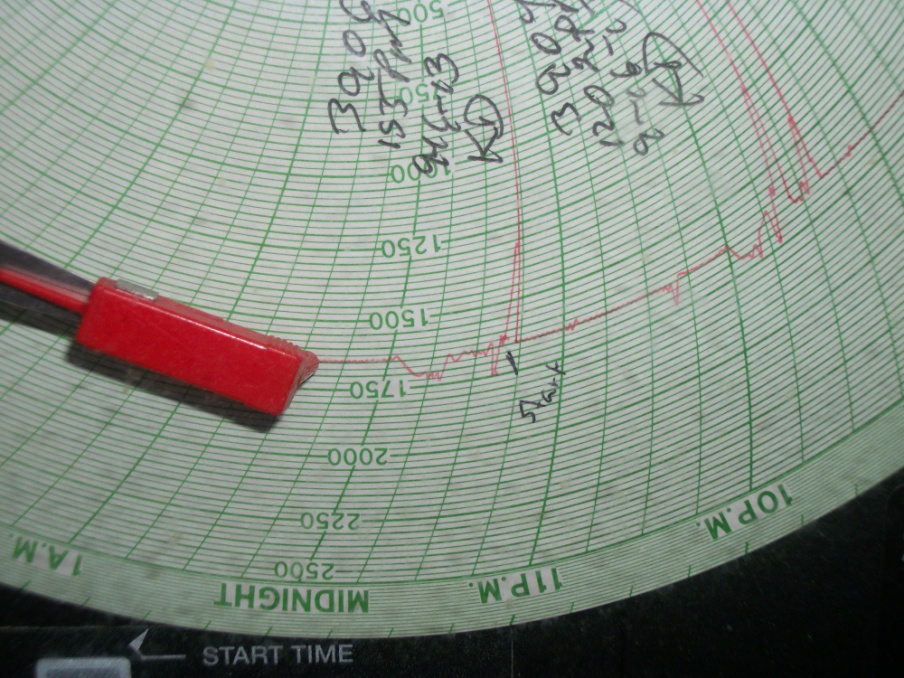 5. Chart recorder display at the end of the VE test.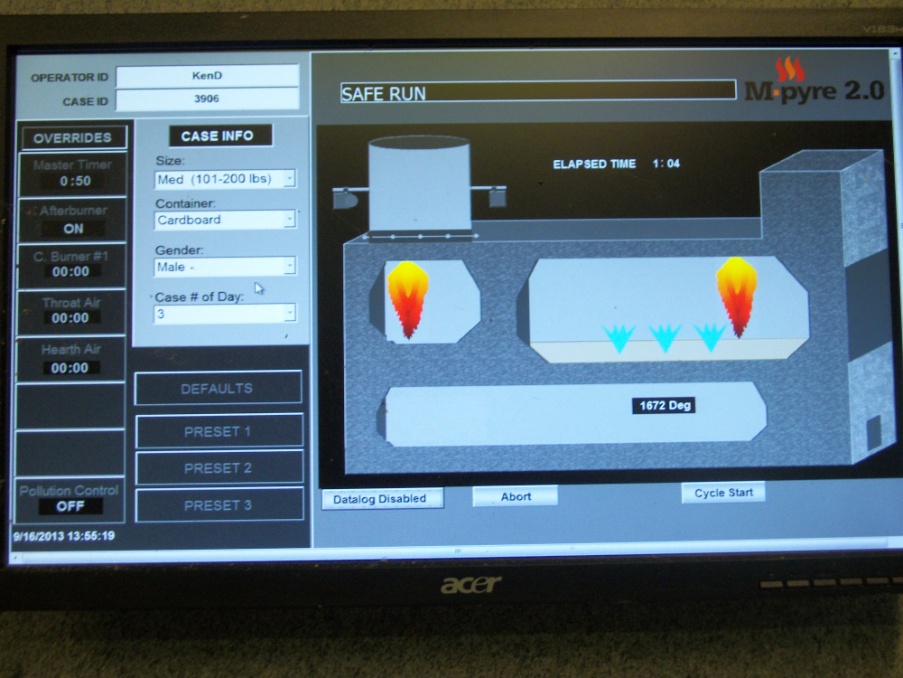 6. Crematory display at end of the VE test.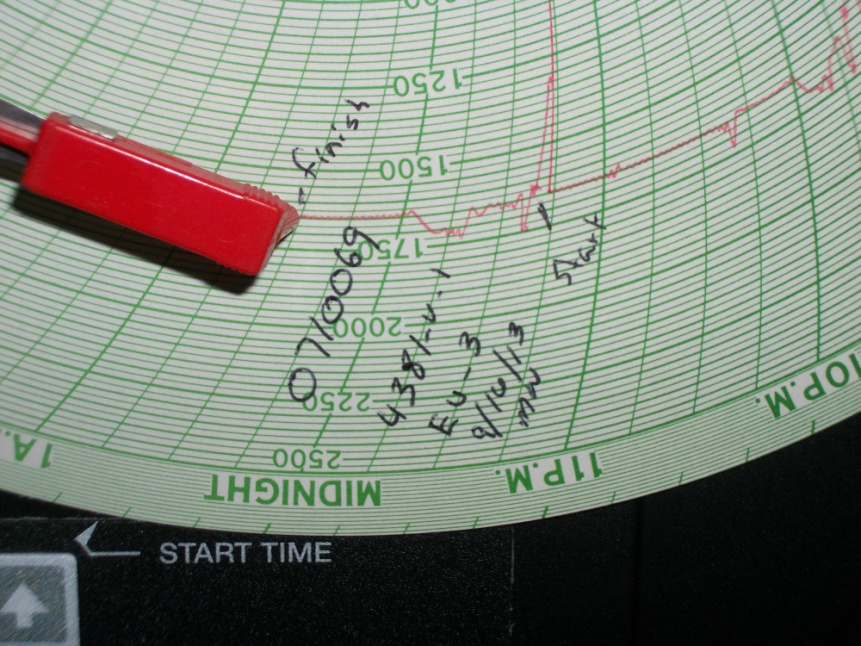 7. Chart recorder final annotation by consultant.